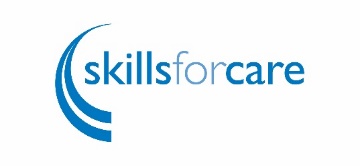 Developing a positive workplace culture checklistSayWe have a clear, person centred, ambitious workplace vision for the work we do and the impact it has when meeting the needs of our people and our communities.Status (mark with an x)[ ] Agree       [ ] Disagree      [ ]  Don’t knowProposed actionWe have a challenging and realistic organisational strategy and a clear, achievable set of objectives which link to our vision.Status (mark with an x)[ ] Agree       [ ] Disagree      [ ]  Don’t knowProposed actionWe have workplace values that link to our vision and reflect our commitment to inclusion, collaboration, compassion, and the things that are most important to those we work with.Status (mark with an x)[ ] Agree       [ ] Disagree      [ ]  Don’t knowProposed actionWe involve staff, those we care for and support, families, and other key people in developing our vision and values.Status (mark with an x)[ ] Agree       [ ] Disagree      [ ]  Don’t knowProposed actionWe know what our unique workplace culture is and what the important components of a positive culture are for the work that we do.Status (mark with an x)[ ] Agree       [ ] Disagree      [ ]  Don’t knowProposed actionOur staff and those we care for and support know what our vision and values are.Status (mark with an x)[ ] Agree       [ ] Disagree      [ ]  Don’t knowProposed action